ПЛАН И РАСПОРЕД ПРЕДАВАЊАП1, П2, ...., П15 – Предавање прво, Предавање друго, ..., Предавање петнаесто, Ч – ЧасоваПЛАН ВЈЕЖБИВ1, В2, ...., В15 – Вјежба прва, Вјежба друга, ..., Вјежба петнаеста, ПВ – Теоријска вјежба, ПВ – Практична вјежбаРАСПОРЕД ВЈЕЖБИШЕФ КАТЕДРЕ:Проф. др Зденка Кривокућa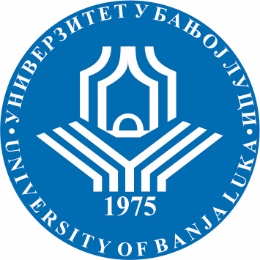 УНИВЕРЗИТЕТ У БАЊОЈ ЛУЦИМЕДИЦИНСКИ ФАКУЛТЕТКатедра за анатомију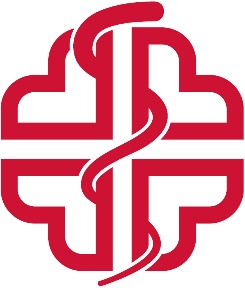 Школска годинаПредметШифра предметаСтудијски програмЦиклус студијаГодина студијаСеместарБрој студенатаБрој група за вјежбе2022/2023.Анатомија са хистологијомИСФ19АХФармацијаИнтегрисани студиј ПрваII312 групеСедмицаПредавањеТематска јединицаДанДатумВријемеМјесто одржавањаЧНаставникIП1Катедра за хистологијуУторак21.02.2023..11.45-14.00Амфитеатар МФ3Проф. др В. ЉубојевићIIП2Катедра за хистологијуУторак28.03.2023.11.45-14.00Амфитеатар МФ3Проф. др В. ЉубојевићIIIП3Катедра за хистологијуУторак07.03.2023.11.45-14.00Амфитеатар МФ3Проф. др В. ЉубојевићIVП 4- Увод у анатомију. Основи грађе: ћелија, ткиво, орган, анатомска номенклатура, орјентационе равни.- Општа остеологија: подјела костију, грађа. Кости горњег екстремитета.Уторак14. 03. 2023.11.45-14.00Амфитеатар МФ3Проф. др Горан СпасојевићVП 5Кости доњег екстремитета. Кичмени стубРебра. Кости главеУторак21.03.2023.11.45-14.00Амфитеатар МФ3Проф. др Игор СладојевићVIП 6Општа syndesmologia:зглобови горњег и доњег екстремитета, зглобови главе и трупаОпшта myologia. Мишићи горњег и доњег екстремитетаУторак28.03. 2023.11.45-14.00Амфитеатар МФ3Проф. др Зденка КривокућаVIIП 7Мишићи главе и врата, мишићи грудног коша и абдоменаОпшта ангиологија. Артерије, вене, капилари. Велики и мали крвоток. Срце: вањска и унутрашња морфологија, инервација, pericard.Уторак04.04.2023.11.45-14.00Амфитеатар МФ3Проф. др Весна Гајанин VIIIП 8Аорта и њене гране, крвни судови главе и врата, горњих и доњих екстремитета. Систем горње и доње шупље вене. Основи лимфотока.Органи главе и врата. Дио прибора за варење и дисање у подручју главе и врата. Носна дупља, усна дупља. Ждријело. Гркљан. Тиороидна и паратироидне жлијезде.Уторак11.04.2023.11.45-14.00Амфитеатар МФ3Проф. др Игор СладојевићIXП 9Грудна дупља: зидови и подјела. Mediastinum. Душник, главне душнице, плућа. Pleura. Једњак. ThymusТрбушна дупља: зидови, подјела, слабе тачке. Peritoneum. Желудац.Танко и дебело цријево. Уторак. 18.04. 2023.11.45-14.00Амфитеатар МФ3Проф. др Златан СтојановићXП 10Јетра, жучни путеви, гуштерача, слезена, vena portae (анастомозе)Уторак25.04.2023.11.45-14.00Амфитеатар МФ3Проф. др Златан Стојановић XIП 11Бубрег, pelvis renalis, мокраћовод. Glandula suprarenalis. Aorta abdominalis.Мала карлица: зидови и подјела карличне дупље, перинеум, крвни судови и живци карлице. RectumУторак.16.05.2023.11.45-14.00Амфитеатар МФ3Проф. др Игор СладојевићXIIП 12Мушки полни органи. Женски полни органи.ЦНС-подјела, грађа, овојнице. Цистерне, ликвор, хематоенцефална баријера. Артерије и вене мозга. Кичмена мождина.Уторак23.05.2023.11.45-14.00Амфитеатар МФ3Проф. др Горан СпасојевићXIIIП 13Truncus cerebri, cerebellum, четврта мождана комораDiencephalon, трећа мождана комора. Велики мозак и бочне мождане коморе-морфологија и грађа. Путеви ЦНС-а.Уторак30.05.2023.11.45-14.00Амфитеатар МФ3Проф. др Весна Гајанин XIVП 14Периферни нервни систем. Мождани живци I-XIIКичмени живци, живчани сплетовиУторак06.06.2023.11.45-14.00Амфитеатар МФ3Проф. др Горан СпасојевићXVП 15Аутономни нервни систем. Велики аутономни сплетови.Ендокрини жљездани системАнатомија чула. Анатомија коже.Уторак13.06.2023.11.45-14.00Амфитеатар МФ3Проф. др Златан СтојановићСедмицаВјежбаТип вјежбеТематска јединицаIВ1ПВКатедра за хистологијуIIВ2ПВКатедра за хистологијуIIIВ3ПВКатедра за хистологијуIVВ4ПВ 13.03.2023. Кости горњег екстремитетаVВ5ПВ20.03.2023. Кости доњег екстремитетаVIВ6ПВ 27.03.2023. Columna vertebralis, sternum, costaeVIIВ7ПВ 03.04.2023. Кости неурокранијумаVIIIВ8ПВ10.04.2023. Кости висцерокранијумаIXВ9ПВ19.04.2023. SyndesmologiaXВ10ПВ24.04.2023. Мишићи главе, врата и трупaXIВ11ПВ03.05.2023. Мишићи екстремитетаXIIВ12ПВ08.05.2023. Кардиоваскуларни и респираторни системXIIIВ13ПВ 15.05.2023. Гастроинтестинални систем и урогенитални системXIVВ14ПВ 22.05.2023. Централни нервни системXVВ15ПВ29.05.2023. Периферни нервни систем, ендокрине жлијезде, чулаГрупаДанВријемеМјесто одржавањаЧНаставник / СарадникГ1Понедјељак08:00-09:30Дисекциона сала2Проф.др Игор Сладојевић, Асист.др Теодора Прерад  Г2Сриједа08:00-09:30Дисекциона сала2Проф.др Златан Стојановић, асист.др Мирјана Мршић